Monday April 8, 2013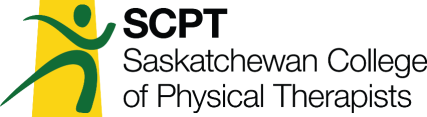 Dear: «FirstName» «LastName»,THE SCPT ANNUAL REPORTAll Members that requested a copy of the Annual Report be sent to them (in the renewal process) have had a copy mailed to them. Should you wish a copy, it can be downloaded from the Members site. INFORMATION ABOUT THE AGMGo to the SCPT Members’ page (access information next section).ACCESSING THE MEMBERS’ SITEThe Members’ site is accessible in the top right corner of www.scpt.org user ID: memberspassword: scpt123There is important information that should be reviewed prior to the AGM. Items voted on by Members at the AGM will affect fees and Continuing Competency requirements.THE SCPT ANNUAL GENERAL MEETING Saturday April 20, 20139 am to 12 noon - SPA AGM 12 noon to 1:30 pm - Lunch and guest speaker, Mr. John Gormley 1:30 pm – SCPT AGM Main Lounge, St. Andrew’s College; U. of S.; 1121 College Drive; Saskatoon
For more details please see the Pre AGM MOMENTUM at www.scpt.org LAST CHANCE TO PARTICIPATE IN THE 2013 PRE AGM SURVEYThe final day to participate is Friday April 12th. Here is the link – PRE AGM SURVEYSEE YOU AT THE AGM!